Спортивный  клуб  для детей и подростков  « Атлант» и спортивный  клуб  для лиц старше 18 лет «Атлет».Основной целью   является организация и совершенствование спортивно-массовой  работы в с. Молдаванском, пропаганда здорового образа жизни, укрепление здоровья населения, повышение их работоспособности, повышение спортивного мастерства членов клуба. - формирования здорового образа жизни и укрепления здоровья  населения;- привлечение  населения  к регулярным занятиям физической культурой и спортом;- повышение спортивного мастерства; - выявление талантливых, перспективных людей  для участия в спортивных соревнованиях различного уровня;- формирование сборных команд  для участия в спартакиадах,  пропаганда здорового образа жизни.КЛО «АТЛАНТ» спортивный клуб для детей и подростков	Суббота 15:00-17:00КЛО «АТЛЕТ» спортивный клуб для взрослых	Понедельник, среда, пятница 9:00 -10:00;  17:00 – 18:00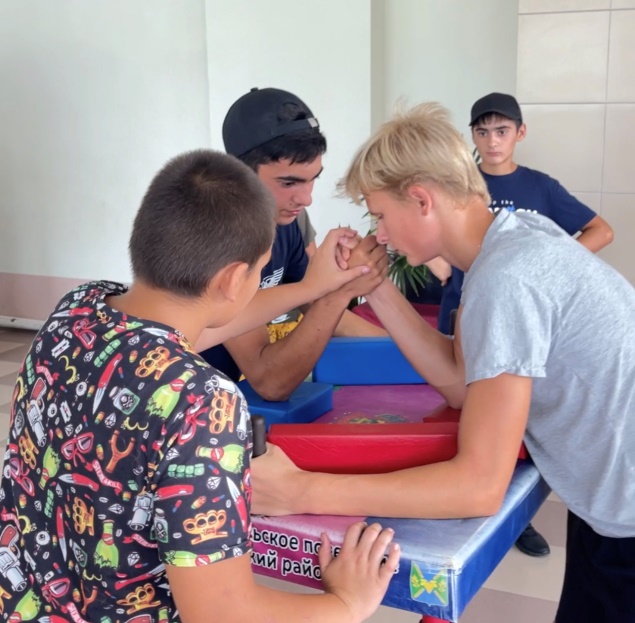 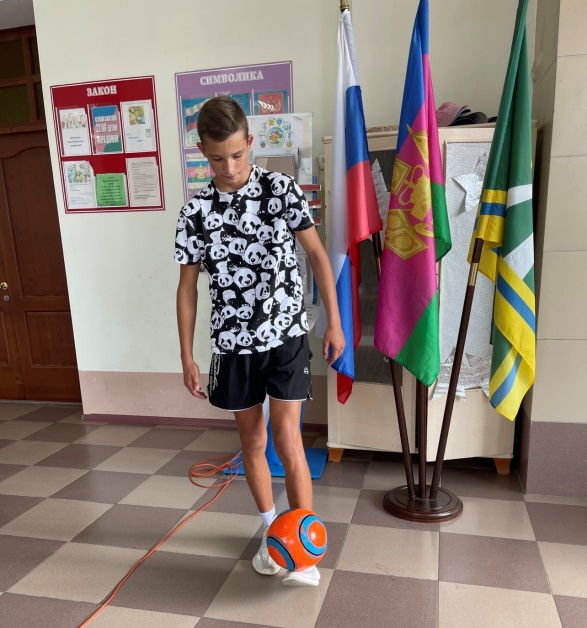 